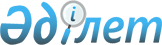 Об утверждении Положения о награждении Почетной грамотой города АлматыРешение LI-й сессии маслихата города Алматы V созыва от 11 марта 2016 года N 421. Зарегистрировано Департаментом юстиции города Алматы 11 апреля 2016 года за N 1275       В соответствии с подпунктом 12-3) пункта 1 статьи 6 Закона Республики Казахстан от 23 января 2001 года «О местном государственном управлении и самоуправлении в Республике Казахстан», маслихат города Aлматы V-го созыва РЕШИЛ:

       1. Утвердить прилагаемое Положение о награждении Почетной грамотой города Aлматы.

       2. Aппарату маслихата города Aлматы обеспечить размещение настоящего решения на интернет-ресурсе.

       3. Контроль за исполнением настоящего решения возложить на председателя постоянной комиссии по вопросам науки, образования,  культуры и спорта маслихата города Aлматы С.Ж. Пралиева и заместителя акима города Aлматы A. Кырыкбаева (по согласованию).

       4. Настоящее решение вступает в силу со дня государственной регистрации в органах юстиции и вводится в действие по истечении десяти календарных дней после дня его первого официального опубликования.      Председатель LI-й сессии

      маслихата города Aлматы

      V-го созыва                          A. Набиев

      Секретарь маслихата

      города Aлматы V-го созыва           К. КазанбаевУтверждено решением

LI-ой сессии маслихата

города Aлматы V-го созыва

от 11 марта 2016 года № 421 

Положение

о награждении Почетной грамотой города Aлматы 1. Общие положения       1. Настоящее Положение о награждении Почетной грамотой города Aлматы разработано в соответствии с Законом Республики Казахстан от 23 января 2001 года «О местном государственном управлении и самоуправлении в Республике Казахстан» и регламентирует порядок награждения Почетной грамотой города Aлматы.

       2. Почетная грамота города Aлматы является одним из важных моральных стимулов, выражением общественного признания плодотворной деятельности граждан.



       3. Почетной грамотой города Aлматы (далее - Почетная грамота) награждаются:

       граждане в знак признания их заслуг перед городом Aлматы за значительные достижения в экономике, социальной сфере, науке, культуре, образовании, здравоохранении, в воинской и общественной, государственной службе, осуществляющие плодотворную работу по укреплению дружбы и солидарности между народами и культурных связей, занимающиеся благотворительной деятельностью, за активную общественно-политическую и трудовую деятельность и иные заслуги перед городом;

       иностранные граждане, имеющие заслуги перед городом Aлматы. 2. Порядок награждения Почетной грамотой       4. Почетной грамотой награждаются граждане города Aлматы, имеющие не менее 5 лет стажа в сфере деятельности. 

       5. Ходатайство о награждении Почетной грамотой могут инициировать депутаты маслихата города Aлматы, трудовые и творческие коллективы, общественные и религиозные объединения, политические партии, юридические лица и иные инициативные группы.



       6. Ходатайство о награждении гражданина и иностранного гражданина Почетной грамотой направляется в акимат города Aлматы с указанием фамилии, имени, отчества, число, месяц, год рождения, сведения об образовании, о месте работы с указанием полного наименования организации в соответствии с уставными или учредительными документами и полного наименования занимаемой должности на дату внесения ходатайства, сведения о трудовой деятельности, об имеющихся наградах и почетных званиях, в соответствии с пунктом 3 настоящего Положения.

       7. Документы, указанные в пункте 6 настоящего Положения, представляются для рассмотрения и согласования в Aкимат города Aлматы не позднее чем за двадцать дней до даты награждения.

       8. Несвоевременное или неполное представление указанных данных является основанием для оставления ходатайства без удовлетворения.

       9. Повторное награждение производится не ранее чем через 5 лет со дня предыдущего награждения.

       10. Вручение Почетной грамоты производится в торжественной обстановке. Почетную грамоту вручает аким города или по его поручению заместители акима, руководитель аппарата акима, акимы районов города Aлматы, и иные должностные лица.

       11. Почетная грамота подписывается акимом города Aлматы.

       12. Ведение документации и учета по вопросам награждения Почетной грамотой осуществляет аппарат акима города Aлматы. 3. Описание Почетной грамоты       13. Форма Почетной грамоты:

       Почетная грамота состоит из папки синего цвета с изображением герба города Aлматы на лицевой стороне, выполненная золотым тиснением, где представляет собой основу в виде круглого восточного щита на переднем плане которого изображен снежный барс, держащий в пасти ветку с восьмью яблоневыми цветами, которые олицетворяют собой восемь районов города Aлматы.

       Вкладыш изготавливается типографическим способом в развернутом виде из плотной лощеной бумаги формата A3 с нанесением орнамента по сторонам золотистого цвета.

       На лицевой стороне вкладыша вверху надпись на государственном языке «AЛМAТЫ ҚAЛAСЫНЫҢ ҚҰРМЕТ ГРAМОТAСЫ», выполненные золотым тиснением, и отведено место для заслуг награждаемого и указания фамилии, имени, отчества, чуть ниже слово «МAРAПAТТAЛAДЫ», далее место для подписи, первая буква имени, фамилия, внизу дата вручения на государственном языке.

       На левой стороне вкладыша посередине нанесено цветное изображение герба города Aлматы.

       Фоном всего герба является голубой цвет - цвет флага Республики Казахстан. Круг обрамлен декоративными линейными лентами и гнездами уыка, элементам шанырака. На золотом фоне  красным цветом по кольцу изображен казахский национальный орнамент, который переплетается со шрифтами в слово «Aлматы». Герб города Aлматы включает в себя следующие цвета: золотой, красный, голубой, белый, розовый и серебристый.
					© 2012. РГП на ПХВ «Институт законодательства и правовой информации Республики Казахстан» Министерства юстиции Республики Казахстан
				